The Delaware Area Career Center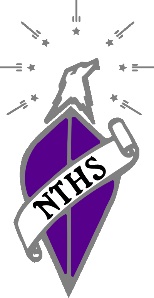 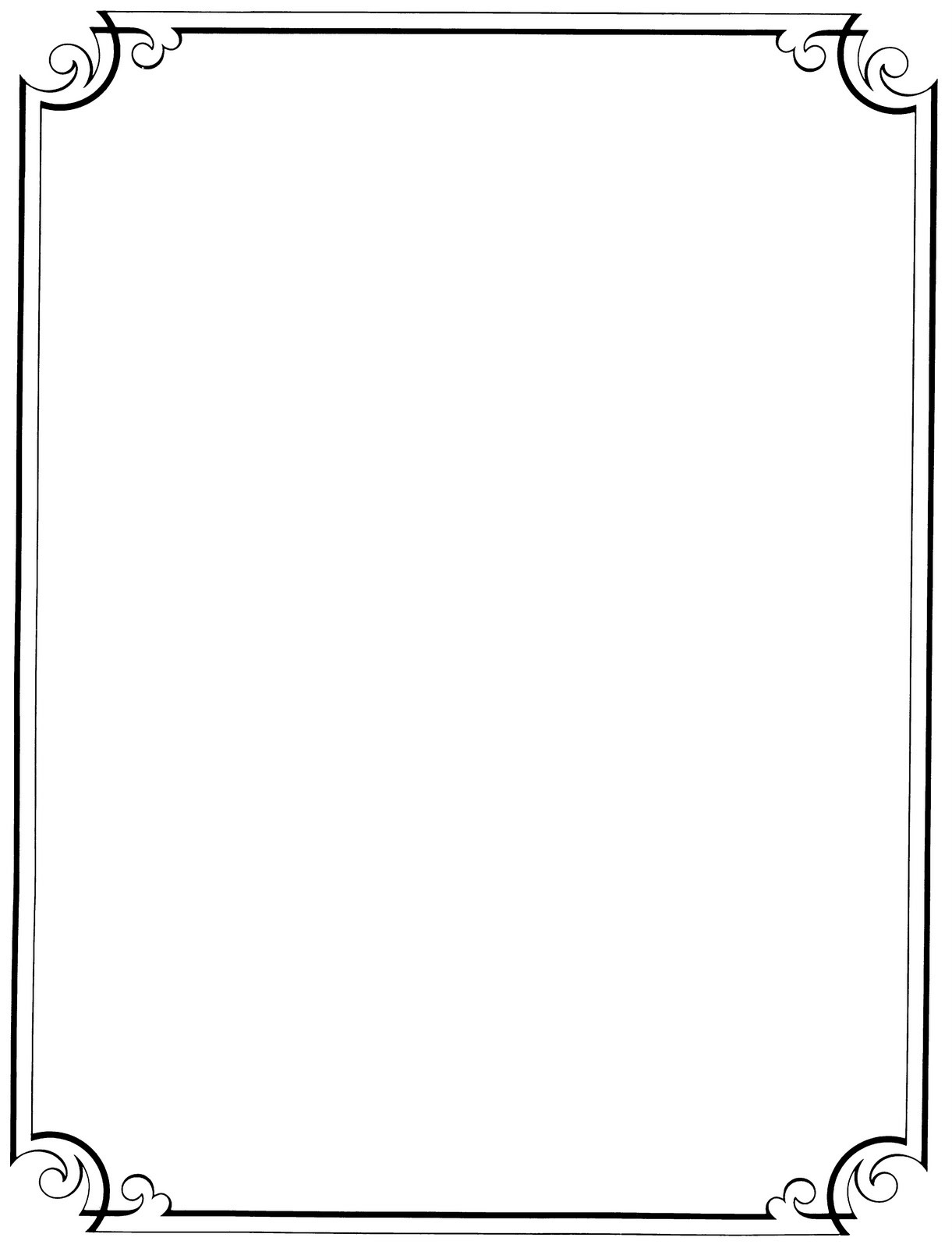 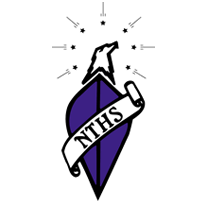 27th InductionNational Technical Honor Society	March 12, 2019	North Campus Auditorium, 7 PMPlease join us in recognizing the following NTHS 1st & 2nd year students:Big Walnut H.S.		Autumn Imhoff – Digital Design IBuckeye Valley H.S. 		Faith Bruns – Welding & Sheet Metal Fabrication II				James Cannon IV – Landscape and Turf Management I				Jacob Catt – Automotive Technologies II				Morgan Coe – Culinary Arts II				Sierra Dixon – Health Technologies II				Hannah Keller – Health Technologies IEvie Whitaker – Engineering 11Grandview Heights H.S.	Anne Whitfield – Columbus Zoo & Aquarium School IIGranville H.S.			Emma Kiser – Equine Science IIHilliard Davidson H.S.		Jessica Endecott – Equine Science IHome Schooled			Jenna Canfield – BioScience II				Gage Ginter – Networking I				Maria Giuliani – BioScience II				Abigail Martens – Equine Science II				Michael Medas – Engineering 11				Hannah Peterson – Digital Design II				Chris Skomra – Digital Design II Jonathan Alder H.S.                       Abigail Doza – Columbus Zoo & Aquarium School II	                                   Abigail Gowans – Equine Science IILicking Heights H.S.                     Kennedy Stallings – Columbus Zoo & Aquarium School IMarysville Early College H.S.      Lan Do – Columbus Zoo & Aquarium School IOlentangy H.S.			Abigail Baker – Dental Assisting II				Chandler Green – Wildlife Resource Management I				Oaklee Householder – Cosmetology II				Melita Sanders – Cosmetology II  				Alana Walkup – Law Enforcement IOlentangy Berlin H.S.                    Jordan Ackley – Columbus Zoo & Aquarium School I                                                             Blyth Beaumont – Digital Design I                                                             Brody Moore – Application Development I                                                             Grace Mulheim – Health Technologies I                                                             Megan Schlabig – Digital Design I                                                             Ashton Westrick – Application Development IOlentangy Liberty H.S.                  Kaitlyn Jurawitz – Columbus Zoo & Aquarium School I                                                              Michaela Neal – BioScience IISpencer Williams – Wildlife Resource Management IIOlentangy Orange H.S.		Victoria Barnes – Health Technologies II		Alexander Bell – Wildlife Resource Management IJosephine Carcamo – BioScience IIMaggie Chafin – Digital Design IAllison Holdcroft – Dental Assisting IISamuel Nagle – Wildlife Resource Management IIMakenna Price – BioScience IErick Sanchez – Application Development IAlayna Smith – Law Enforcement INaomi Strauss – Dental Assisting IRutherford B. Hayes H.S.	Avery Latta – Digital Design II				Jada Millisor – Digital Design IIJoshua Schwaigert – Engineering 12Robert Turner – Engineering 11Thomas Worthington H.S.	Alyson Brown – Pharmacy TechnicianMicah Burton – Digital Design IAva Oberle – Columbus Zoo & Aquarium School IStephanie Oduro – Pharmacy TechnicianWesterville Central H.S. 	Amanda Hurt – Early Childhood Education IJordan Plas – Digital Design IIAbby Vaughan – Construction Technologies IIWesterville North H.S.		Madelyn Jones – Equine Science II				Diala Omran – Culinary Arts IWesterville South H.S.		Olivia Lessig – Early Childhood Education IWorthington Kilbourne H.S.	Ximena Arellano – Dental Assisting I				Anah Hooley – Law Enforcement I				Ashley Mendez Diaz – Dental Assisting I				Courtney Quickel – Digital Design I				Ethan Yorke – Wildlife Resource Management I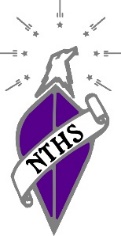 